Lindley Sixth Grade Academy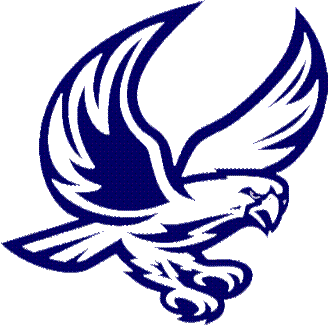 English Language Arts 6th Grade Phone: 770-819-2414  Ext. 1101  Fax: 770-819-2418Teacher:  Courtney Moultrie    Email:  courtney.Wright@cobbk12.org Class Website:  https://moultrie101.weebly.comTextbook: 	Springboard Grade 6 Common Core Edition 2018 / Replacement Cost:  $82.82Course Description   By the end of their sixth grade ELA experience, students’ reading, writing, speaking and listening skills will be tuned.  Students will journey through four units of study.  In each unit, students will read and analyze different types of texts. They will apply what they have learned in reading to writing as they research and write in different formats. Listening and speaking skills will increase as students share their thoughts and ideas from reading and writing experiences. Course Topics and TimelineClass requirementsStudents must have at least 1 composition notebook for daily assignments.Students must have at least 2 pencils, 1 pen, and a highlighter each day.Students must have earbuds/headsets for enrichment activities.Students must have a flash drive for writing assignments.The Agenda must be used as a hall pass and to record homework.Instructional Strategies The following instructional strategies will be used to enhance student achievement:  use of Reading/Writing Notebook, manipulatives, advanced graphic organizers, interactive word walls; working in collaborative pairs, cooperative groups; writing across the curriculum; reading across the curriculum as well as additional strategies that meet the needs of the individual students. Students will also be engaged in using technology (iPads, student response systems, SmartBoard, computers, etc.) heavily throughout the course of this class. Please be reminded of the Cobb County District Administrative Rule (JCDA-R – II. Student Offenses. Section W. District Technology Offenses).Make-Up Procedure for Absence or Suspension Students will be given the number of days absent plus one day to make up classwork.  Suspension assignments will be ready for pick-up at the main office no later than one day after the suspension. Tutorial After school tutorial will be available for all students interested in getting extra help or for enrichment. It is the parent’s responsibility to provide transportation.  Discipline Students are expected to adhere to the rules and policies of Lindley Sixth Grade Academy and Cobb County as stated in the student agenda.Signatures   We (parent/guardian/student) have read the syllabus and understand the requirements for this class._____________________________	        	_______________________________	      ________________  Parent/Guardian Printed name	                             Parent/Guardian Signature		      Date_____________________________	        	_______________________________	      ________________  Student Printed name	                                            Student Signature		                    Date_____________________________Parent/Guardian EmailTeacher		Day & TimeMs. Lewis                              (RM 401)Monday 8:15am-8:45amMs. Gayton                            (RM 409)Tuesday 8:15 am-8:45amMrs. Hall- Corpus                 (RM 211)Tuesday 8:15am-8:45amMs. Thompson                       (RM 307)Wednesday 8:15 am-8:45Mrs. Dardey                           (RM 302)Wednesdays 8:15-8:45am and 4:30-5:15pmMrs. Moultrie                        (RM 101)Thursday 4:30pm-5:15pmMs. Flanigan                          (RM 112)Friday 4:30pm-5:15pmPrior to tutorial, students should discuss areas of concern with your Language Arts teacher.Prior to tutorial, students should discuss areas of concern with your Language Arts teacher.